Maths 5.1.21 – Revision – addition and subtractionChoose the sections that best suit you. Try to do some from each section. You do not need to do them all!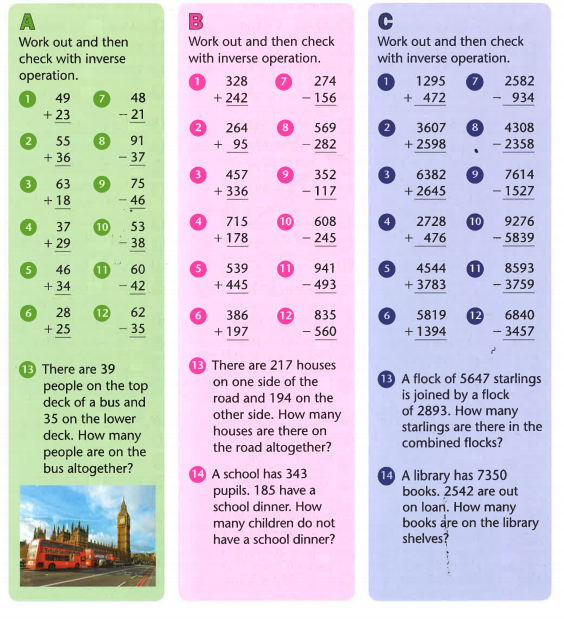 Find the answers below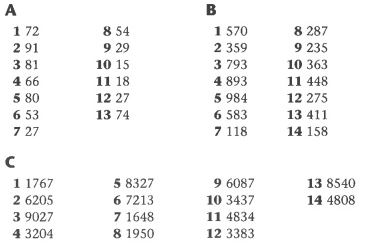 